Doves Class Autumn Topic 2021 – Fire! Fire! 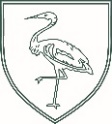 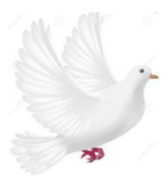 ENGLISHThroughout the first half term, the children will read ‘Stanley’s Stick’ by John Hegley, ‘The Great Fire of London’ by Emma Adams and James Weston Lewis, and ‘A Walk in London’ by Salvatore Rubbino.Stanley’s Stick – children will srite their won version of the story.The Great Fire of London – diary entryA Walk in London – recountsThroughout the second half term, the children wil explore a range of Julia Donaldson stories. These will include:Stickman – letter writingRoom on the Broom – description and rhymeThe Whale and the Snail – narrativeThe Gruffalo – dialogue and repetitionMATHSPLACE VALUE* Count in steps of 2, 3, and 5 from 0, and in tens from any number, forward and backward* Recognise the place value of each digit in a two-digit number * Compare and order numbers from 0 up to 100; use <, > and = signs* Identify, represent and estimate numbers using different representations, including the number line * Read and write numbers to at least 100 in numerals and in wordADDITION AND SUBTRACTION* use place value and number facts to solve problems recall and use addition and subtraction facts to 20 fluently, and derive and use related facts up to 100* add and subtract numbers using concrete objects, pictorial representations, and mentally, including: TU+U, TU+T, TU+TU and U+U+U •show that addition of two numbers can be done in any order (commutative) and subtraction of one number from another cannotPSHEFAMILY AND FRIENDS* To be able to describe what a friend is and does.* Develop strategies for making and keeping friends.* Understand that friendship patterns change and develp strategies for coping.* Recognise similariteis and differences between themselves and their peers.* Understand why families are special and to describe what is special about their own family.Identify the range of people who are special to them and describe what makes them special.* Know how to seek help and support, and from whom.SCIENCEMATERIALSWhat are materials used for?What happens when we squash, bend, twist or stretch a material?What’s the right material for the job?What’s the best absorbent material?Who invented waterproofing?ANIMALS AND HUMANS?What is an animal?How do they change as they mature?How do we change as we mature?What do all animals need to stay alive?Keeping healthy: Why do we exercise?Keeping healthy: Why do we eat different types of food?HISTORYGREAT FIRE OF LONDONWhere is London?When was the Great Fire of London?How did the fire start? How did the fire spread so quickly? (Study – Sunday 2nd September 1666)Where did the fire spread to? (Study Monday 3rd and Tuesday 4th September 1666)Where did the fire spread to? ( 5th and 6th September)How do we know about the Great Fire of London?What effect did the fire have on London?SIGNIFICANT INDIVIDUALS – Florence Nightingale* To recognise that Florence Nightingale is a famous person. * To recognise & recall basic important aspects of Florence Nightingales life. * To recognise differences between nurses from the Crimean time and in today’s society.* To understand the vocabulary ‘now & then’ (revise from last session). * To correctly order important events in Florence Nightingales life.* To compare hospitals in UK and Scutari.ARTDRAWING * Explore a range of mark making opportunities using a variety of material.* Select tools and materials to make specific choices about marks.* Demonstrate a greater understanding of the range of drawing materials available.* Understand that drawing is a response to a thought or an idea created by a point of inspiration.PAINTING * Make thick and thin marks.* Identify shades of primary colours – mix two primary colours to create a secondary colour.* Identify and name shades of secondary colours – use lines and colours to express feelings.PE: * The Daily Mile* Dance – Tuesday afternon (Miss Wakefield)* Throwing and Catching – Friday afternoon (Sports Coach)ICT:CODING* Understand what an algorithm is and use one.* Create a programme using a given design.* Understand the collision detection event.* Understand that algorithms folllow a sequence.* Design an algorithm that follows a timed sequence.* Understand that differnet objects have different properties.* Understand what different events do in a code.* Create a programme using a given design.* Understand the function of buttons in a programme.* Know what debugging means.* Understand the need to test and debug a programme repeatedly.* To debug simple programmes.GEOGRAPHYLOCAL AREA – PHYSICAL AND HUMANWhat are human features?What are physical features?What features does our local area have?